ACTIVITY SHEETTEAM MEMBER: Jessica AtentaINTERDISCIPLINARY UNIT: Cultural DiversityGRADE LEVEL: 7thSUBJECT: Social ScienceNAME AND DESCRIPTION OF ACTIVITY: “The Art of Origami” In this activity students will do research on the history and meaning of the art of origami. Students will then watch clips using multimedia such as YouTube to follow multistep instructions in making Japanese Art of Origami. They will each make an origami of their choice and explain to the class its meaning.

STUDENT LEARNING OUTCOMES (SLOs):Students will be able to understand the history and meaning of the art of orgami.
Students will be able to follow multistep instructions when making origami.
COMMON CORE STANDARDS:CCSS.ELA-LITERACY.RST.6-8.3 Follow precisely a multistep procedure when carrying out experiments, taking measurements, or performing technical tasks.SUPPLEMENTARY READING MATERIALS AND INTERNET SOURCES TO EXTEND STUDENTS’ UNDERSTANDING OF THE CONTENT: Origami for Kids retrieved fromhttp://www.origami-fun.com/origami-for-kids.html  
Tucker, T. (2014). The Origin of Origami. Retrieved from https://www.youtube.com/watch?v=eEueEIbLswo 
How to make a origami crane.(2013). Retrieved from https://www.youtube.com/watch?v=wUgC1xe7jZERUBRIC TO EVALUATE THE LEARNING OUTCOMES: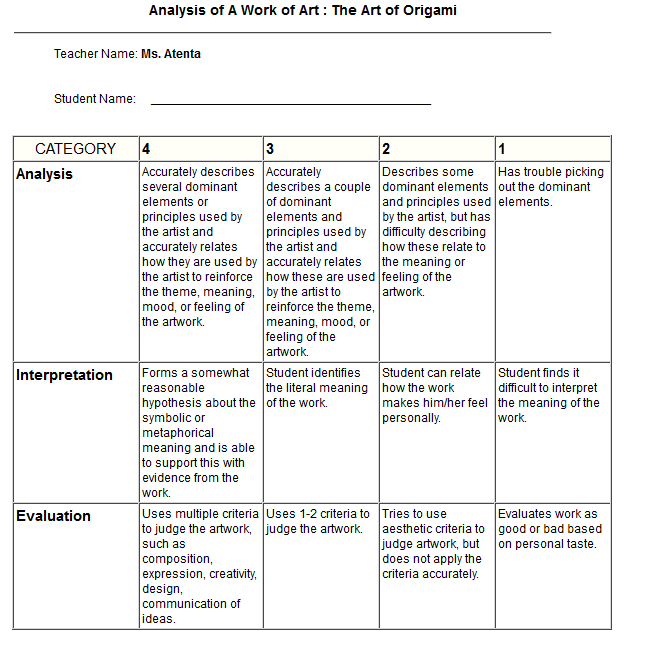 